Multiplying fractions by fractions ANSWERS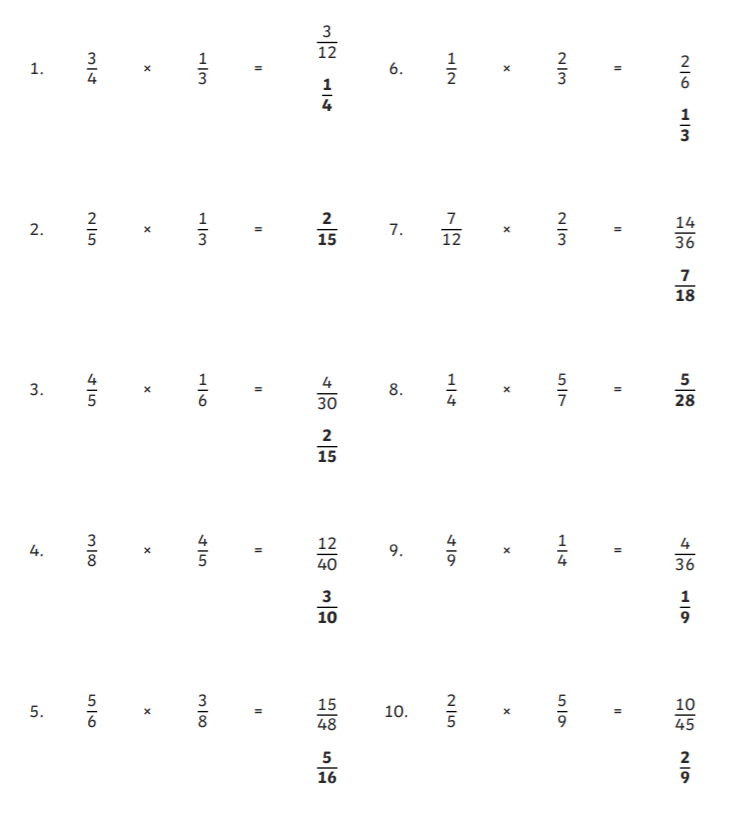 